Учебни тетрадки и помагала за учениците от V класУчебниците за V клас са осигурени от Министерството на образованието и науката и ще бъдат предоставени на учениците в началото на учебната година.ПредметУчебна тетрадка/ помагало/ помощни материалиБългарски език и литература1. Тетрадка по български език за 5. класАвтори: Весела Михайлова, Йовка Тишева, Руска Станчева, Борислав Борисов
Издателство: „Просвета – София” АД2.  Провери знанията си. Литература. 5. класАвтори: Илияна Кръстева, Милена Иванова
Издателство: „КЛЕТ БЪЛГАРИЯ” ООДГодина: 2020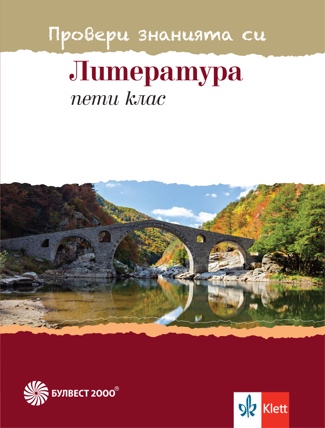 Английски езикEnglish Plus 1 Student's BookEnglish Plus 1 WorkbookИздателство: Oxford University Press Автори: Ben Wetz, Janet Hardy-Gould                                                                                    ( Тези материали са избрани като допълнение към безплатните от МОН за надграждане знанията на учениците и ще бъде направена обща поръчка в началото на учебната година)Математика1. Учебна тетрадка по математика за 5. клас №1 и №2, Издателство: „Архимед“, Автори: Здравка Паскалева, Мая Алашка, Райна Алашка, Година: 2023.
2. Книга за ученика по математика за 5. клас, Издателство: „Архимед“, Автори: Здравка Паскалева, Мая Алашка, Райна Алашка, Година: 2023.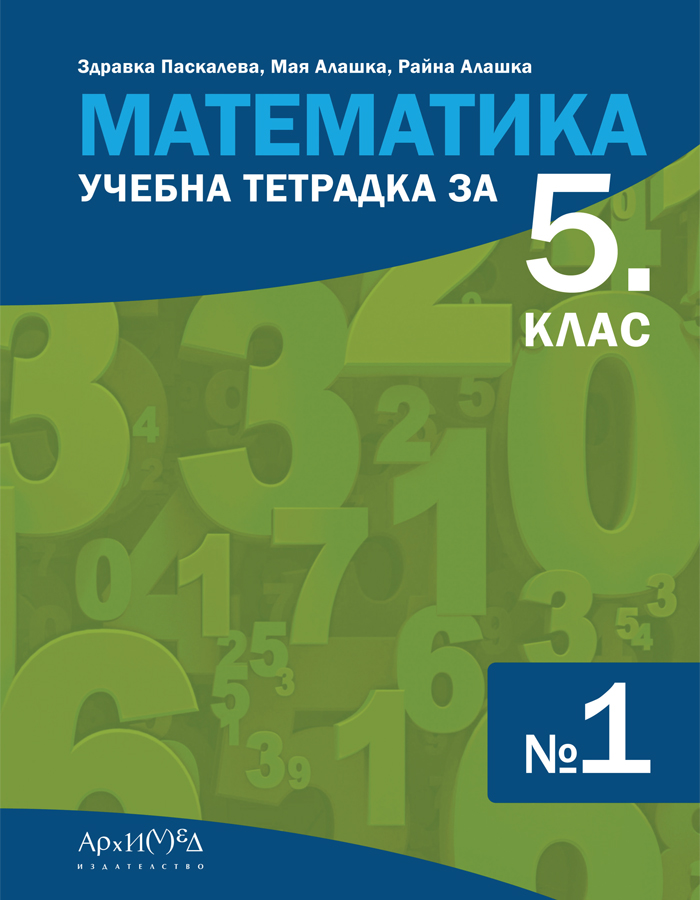 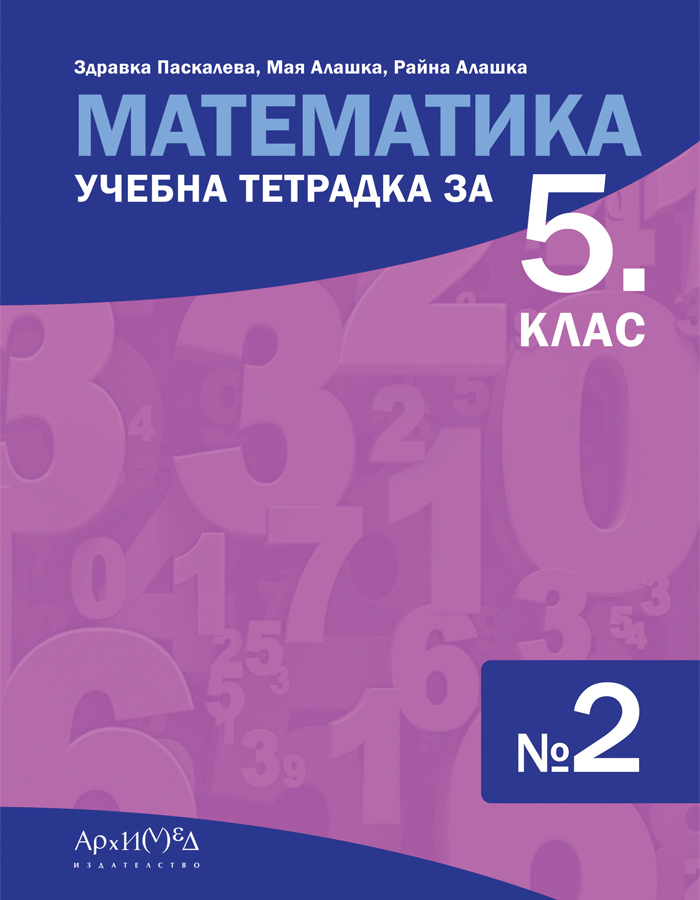 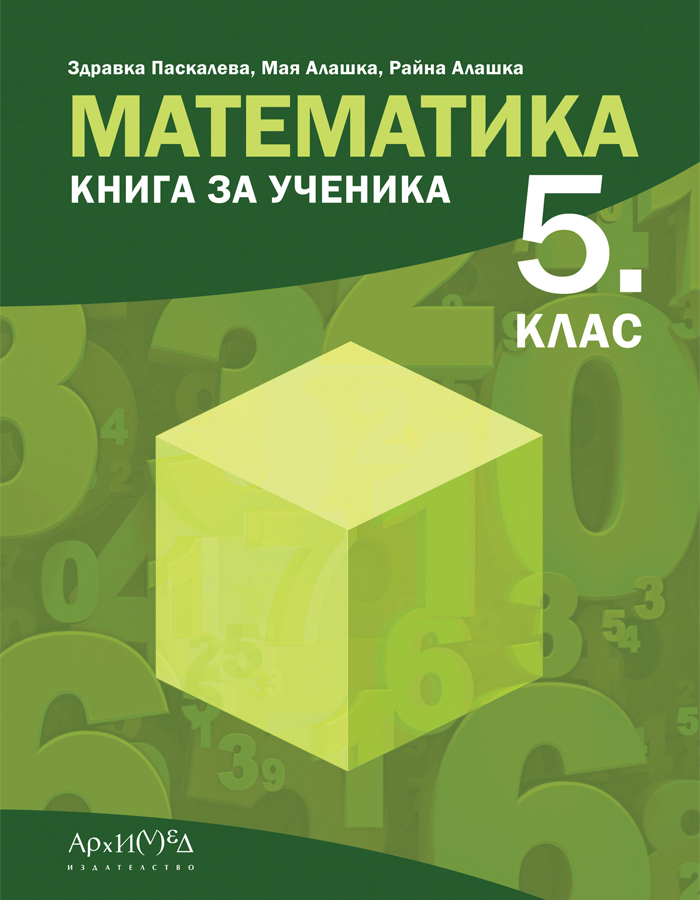 История и цивилизацииТетрадка по история и цивилизации за 5. клас.Автори: Виолета Стойчева, Кина КотларскаИздателство: Булвест 2000География и икономикаТетрадка по география и икономика за 5. клас, изд. “Просвета”, авт. колектив: Стела Дерменджиева, Петя Събева, Петър Стоянов, Надежда Николова, Цветелина Пейкова, преработеното издание на учебната тетрадка, съобразено с най-новата учебна програма от 2021/2022 г.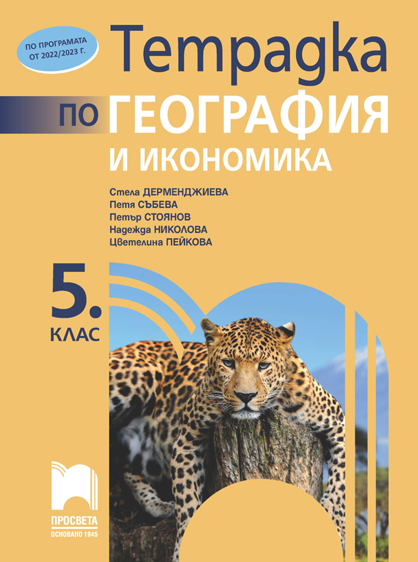 Атлас по география и икономика за 5. клас + онлайн интерактивни упражнения
по учебната програма за 2022/2023 г., изд. “Атласи”
Контурни карти и упражнения по география и икономика за 5. клас + работни листове
по учебната програма за 2022/2023 г. изд. “Атласи”Човекът и природатаУчебна тетрадка по Човекът и природата за 5 класАвтори: Маргарита Градинарова, Евгения Бенова, Митка Павлова, Елена Бояджиева, Милена Кирова, Валентина ИвановаИздателство : “Педагог 6”